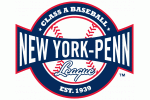 NY-PENN LEAGUE CHARITABLE FOUNDATION2017 SCHOLARSHIP PROGRAM APPLICATIONDescription of Award	For the ninth consecutive year, the New York-Penn League Charitable Foundation will host a scholarship competition for graduating high school seniors from each of the league’s 14 markets. This year, a total of $10,250 in one-time scholarships will be awarded as part of the competition in the form of three (3) scholarships of twenty-five hundred dollars ($2,500.00) and eleven (11) in the amount of two-hundred fifty dollars ($250.00).The New York-Penn League is the oldest continually-operated Class-A league in Minor League Baseball. The league has 14 Major League Baseball-affiliated member clubs located in eight states – Connecticut, Maryland, Massachusetts, New York, Ohio, Pennsylvania, Vermont, and West Virginia. The NY-Penn League Charitable Foundation is a 501(c)(3) created to give back to the communities where NY-Penn League member clubs operate.Who is Eligible?	Students eligible for this competition must be graduating seniors from an accredited public or private high school within the market of one of the 14 New York-Penn League franchises. The geographic market of each club is unique to each franchise and shall be determined by each club. Scholarship awards must be applied towards any 2-4 year college or university, vocational or technical education institution or program. Family members of owners and front office staff from the 14 NYPL clubs are not eligible to participate in the competition.  How is the recipient selected?	Awards are judged on several criteria, including academic performance (min. GPA of 3.0 on 4.0 scale), examples of leadership, community service, extracurricular activities and the impact the applicant’s local NYPL franchise has had on his/her life. The student must include a copy of his or her transcript, three letters of recommendation, and a letter of acceptance from the institution they plan on attending. Applications must be completed and returned to their closest NY-Penn League Club by Monday, June 5, 2017. Each NYPL club will choose one application to submit to the NY-Penn League Charitable Foundation Selection Committee to compete in the final round against winning submissions from the other 13 clubs. The committee will review the applications, and three (3) one-time scholarships in the amount of twenty-five hundred dollars ($2,500) and eleven (11) in the amount of two-hundred fifty dollars ($250) will be announced in mid-July.STUDENT APPLICATION (Please re-type answers if possible):Name ________________________________ Birth Date ___/___/____ Phone # ______________ Email _____________________Street Address ________________________________________________________      _____________________________________________________________________City/State/Zip Code ____________________________________________________Name of High School _________________________ Graduation Date ___________      Name of Guidance Counselor____________________ Phone Number____________ College, University, or Trade School you will be attending or plan to attend. _____________________________________________________________________Proposed Major ________________________________________________________   Please provide examples of your leadership and list any awards you have received.Share an experience of community service you have participated in.Share an extra curricular activity that is important to you.What impact has your local NY-Penn League club had in your life?Why should the NY-Penn League Charitable Foundation choose you for this award?Please enclose three letters of recommendation complete with name, address and phone number.Please note:  After the first semester, the students awarded the scholarships must provide and share with the NY-Penn League Charitable Foundation their experiences in writing on how the scholarship impacted their college career.HOW TO SUBMIT YOUR APPLICATION:Please refer to the checklist on page one of this application to ensure that you have provided all required information and materials and that you meet the criteria for the Scholarship Program.Please send all application materials to your nearest New York-Penn League club no later than June 5, 2017. Addresses are listed below.NEW YORK PENN-LEAGUE CLUB ADDRESSESPlease use the following club address and be sure to use “ATTN: New York-Penn League Scholarship Program”TEAM					STREET ADDRESS			CITY, STATE, ZIP		Aberdeen IronBirds			873 Long Drive			 Aberdeen, MD 21001Auburn Doubledays			130 North Division Street		Auburn, NY 13021Batavia Muckdogs			299 Bank Street			Batavia, NY 14020Brooklyn Cyclones			1904 Surf Avenue			Brooklyn, NY 11224Connecticut Tigers			14 Stott Avenue			Norwich, CT 06360Hudson Valley Renegades		P.O. Box 661				Fishkill, NY 12524Lowell Spinners			450 Aiken Street			Lowell, MA 01854Mahoning Valley Scrappers		111 Eastwood Mall Blvd. 		Niles, OH 44446State College Spikes			112 Medlar Field at Lubrano Park	University Park, PA 16802Staten Island Yankees		75 Richmond Terrace			Staten Island, NY 10301Tri-City ValleyCats			P.O. Box 694				Troy, NY 12181Vermont Lake Monsters		1 King Street Ferry Dock		Burlington, VT 05401	West Virginia Black Bears		P.O. Box 4680 			Morgantown, WV 26504Williamsport Crosscutters		P.O. Box 3173				Williamsport, PA 17701